План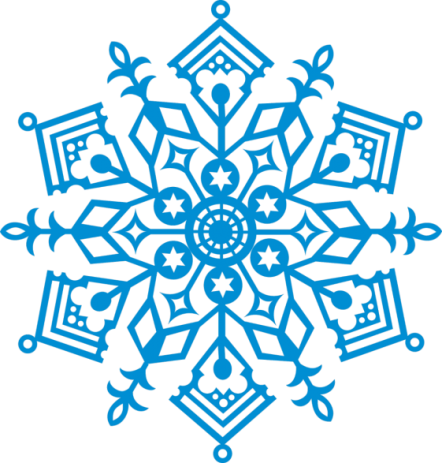 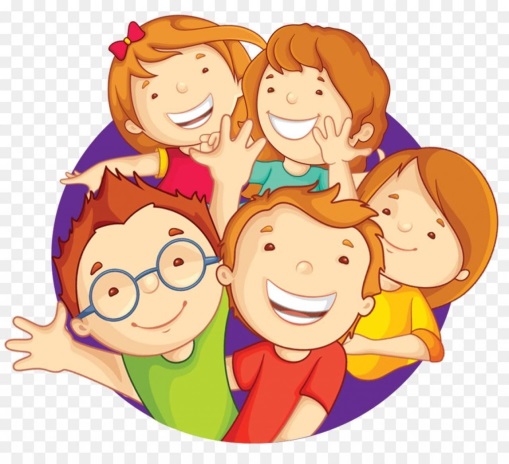 социальной, воспитательной и идеологической работыГУО «Средняя школа №2 г.Хойники»в период зимних каникул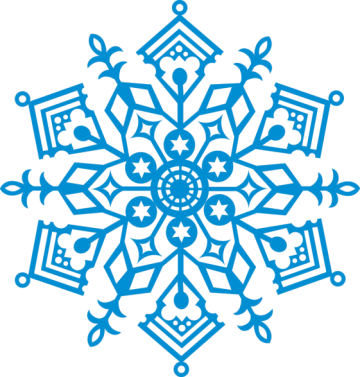 2023/2024 учебного года26 декабря (вторник)      27 декабря (среда)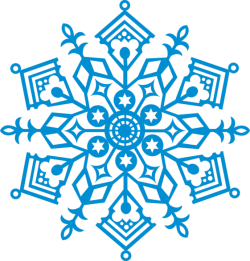 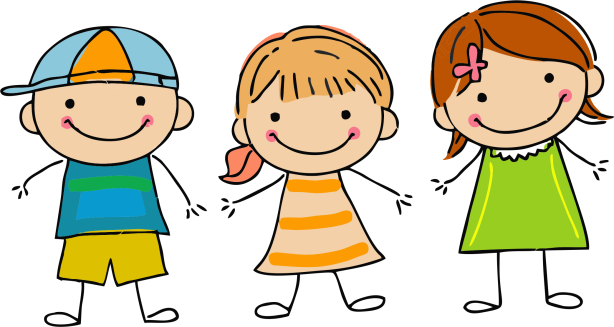           28 декабря (четверг)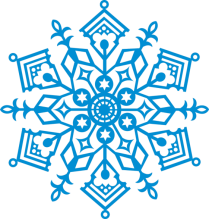 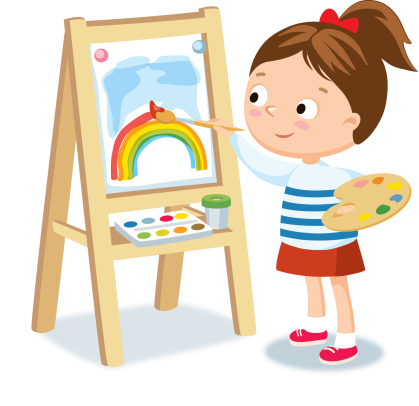   29 декабря (пятница)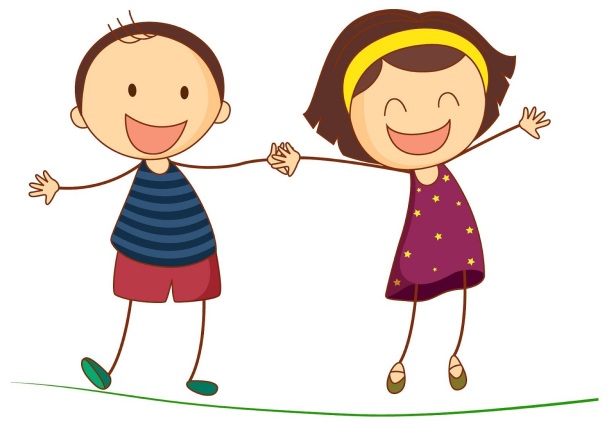  30 декабря (суббота)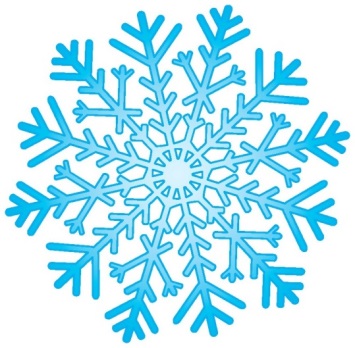 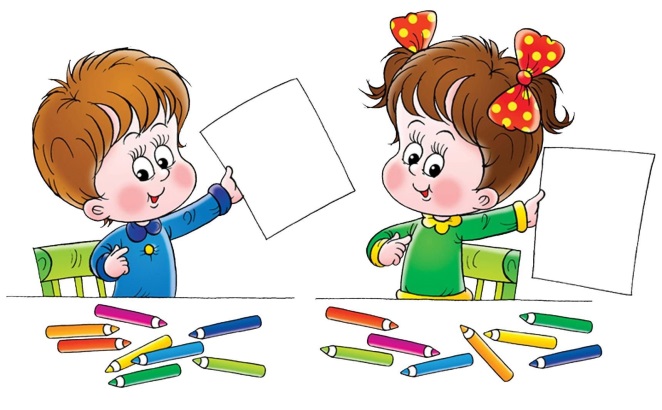      3 января (среда)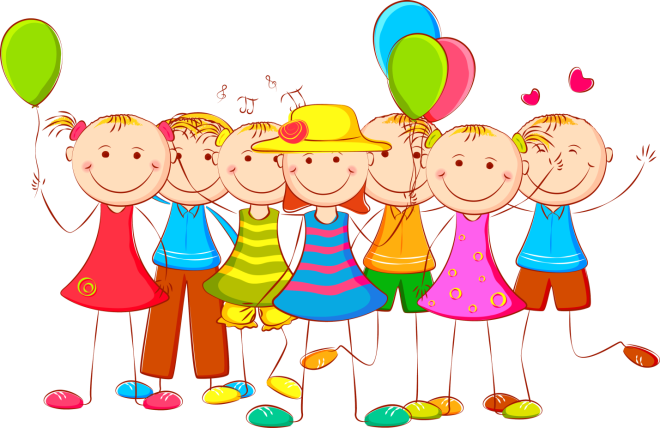     4 января  (четверг)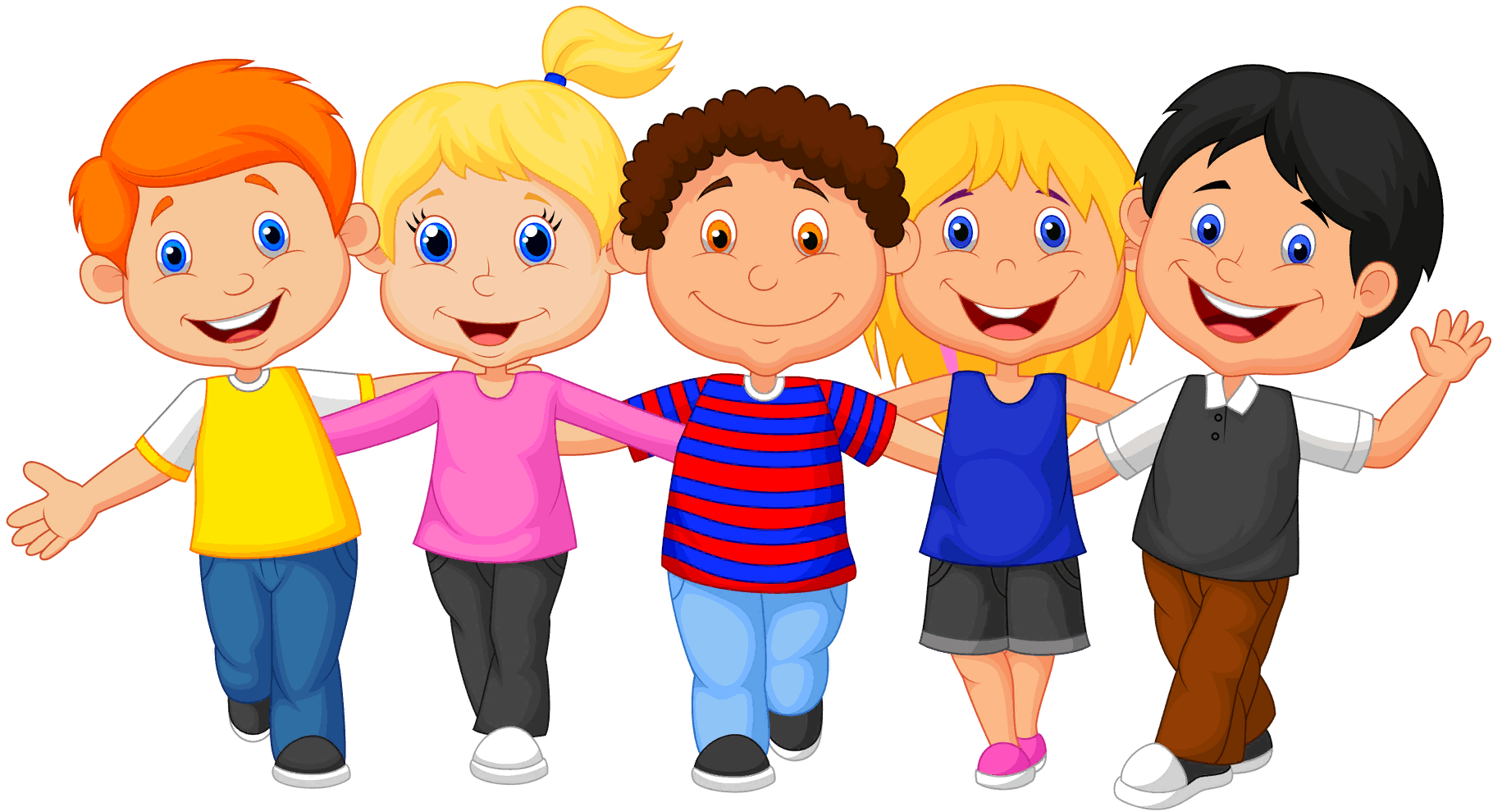 5 января (пятница)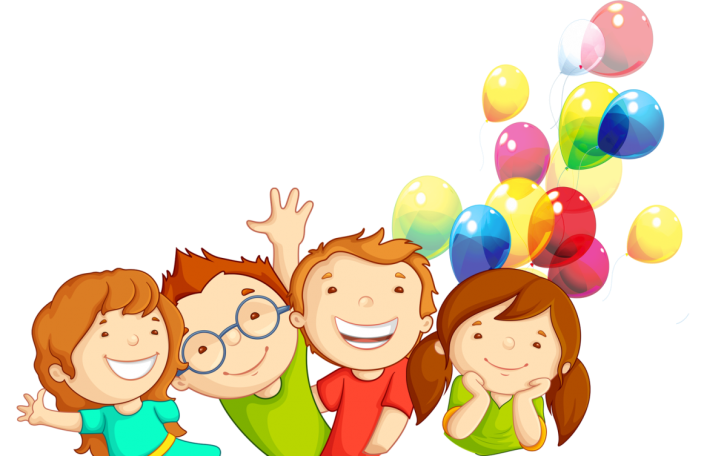       6 января (суббота)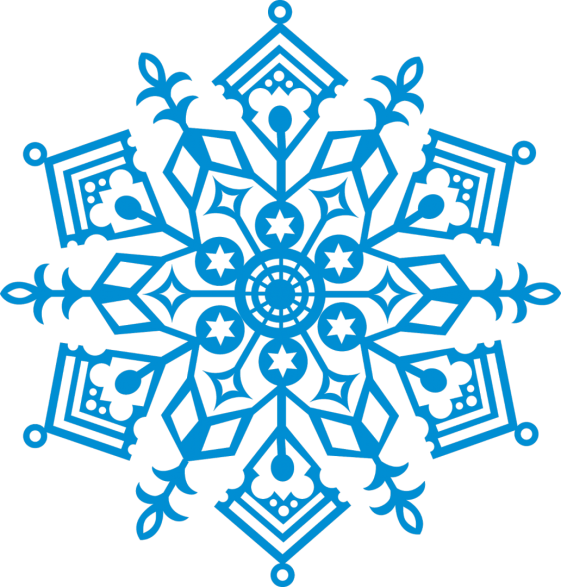 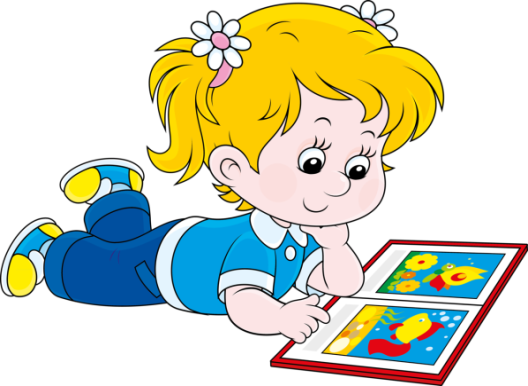 № п.пНаименование мероприятияВремяпроведенияРеком. место проведенияРек. классОтветственный педагог (и)1Работа оздоровительного лагеря «Зимний бум»08.00–16.001-4, 1-61-6, 1-7Заместитель директора по воспитательной работеВоспитатели2Работа компьютерного кабинета (по плану)08.00-13.00, 13.00-17.002-41-11Кушнарев П.П.Мищенко Д.М.3Реализация трудового проекта от ЦЗУС «Пошив столового белья»09.00-12.002-69Кушнер Е.А.4Акция по сбору макулатуры «Захавай дрэва – здай макулатуру»09.00-16.00фойе, 1эт.1-11Учителя школы, классные руководители5Работа с учащимися по проведению поддерживающих и стимулирующих занятий, занятий по подготовке к предметным олимпиадам, экзаменам, занятий по подготовке к ЦЭ и ЦТ10.00-15.40Согласно графику1-11 Учителя-предметники6Реализация областного творческого проекта «ProАктив: ИКСх2» (согласно положению)Заседание Ученического совета «Наша цель – быть лучшими»11.30-12.15, 12.30-13.152-65-9Быкова Е.И.7Творческая программа «Символ 2024»12.00-12.45Библиотека 1-6Ефименко Н.Н.8Тренинг с учащимися подучетной категории «Роль самооценки в формировании личности»13.00-13.451-112-3Царенок Е.И.9Работа объединений по интересам , спортивных секций согласно графику (школа, СДЮШОР, ЦТДиМ)12.30-18.151-11Согласно графикуПедагоги дополнительного образования10Диалоговая площадка «Проблема взаимопонимания среди подростков»13.30-14.152-15-8Абраменко А.Д.Санько Н.В.Быкова Е.И11Интеллектуальная игра «Беларусь в вопросах и ответах» (решение ребусов, кроссвордов, головоломок)13.30-14.152-78-9Коваленко Н.В.Смольский В.М.12Трудовая акция «Очистим школьный двор от снега»14.00-14.45тер шк. двора8-11Кушнер Д.М. 13Работа спортивного зала15.00-20.00Спортивный зал1-11Кушнер Д.М.№ п.пНаименование мероприятияВремяпроведенияРеком. место проведенияРек. классОтветственный педагог (и)1Работа оздоровительного лагеря «Зимний бум»08.00–16.001-4, 1-61-4, 1-7Заместитель директора по воспитательной работеВоспитатели2Работа компьютерного кабинета (по плану)08.00-13.00, 13.00-17.002-41-11Шароевич А.С.Назаренко В.В.3Экскурсия в мемориал пос. Красный берег «Помнить, чтобы жить»08.00-16.00пос. Красный берег7Санько Н.В.4Реализация трудового проекта от ЦЗУС «Пошив столового белья»09.00-12.00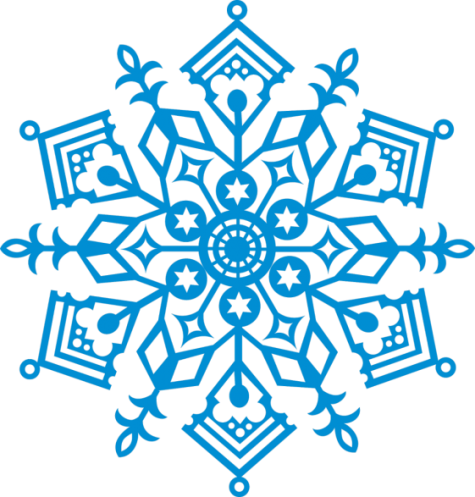 2-69Кушнер Е.А.5Подготовка поздравительного номера «Каляды»09.00-16.00Согласно закрепленным кабинетам1-11Классные руководители6Работа с учащимися по проведению поддерживающих и стимулирующих занятий, занятий по подготовке к предметным олимпиадам, экзаменам, занятий по подготовке к ЦЭ и ЦТ10.00-15.401-11Согласно графикуУчителя-предметники7Реализация областного творческого проекта «ProАктив: ИКСх2» (согласно положению)Виртуальный марафон «Все профессии нужны. Все профессии важны»11.30-12.15, 12.30-13.152-65-9Быкова Е.И.8Игровая акция «Читаем книги»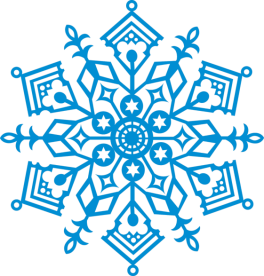 12.00-12.45Библиотека 1-6Ефименко Н.Н.9Открытый микрофон «Роль семьи в жизни человека»13.00-13.451-112-3Царенок Е.И.10Работа объединений по интересам, спортивных секций согласно графику (школа, СДЮШОР, ЦТДиМ)13.25-18.00Согласно графику1-11Педагоги дополнительного образования11Онлайн-викторина «Известные люди Беларуси» 13.30-14.152-78-9Коваленко Н.В.Смольский В.М.12Калейдоскоп уличных игр «Зимний снайпер»13.30-14.15Тер. шк. двора 5-7Абраменко А.Д.Быкова Е.И.Кушнер Д.М.13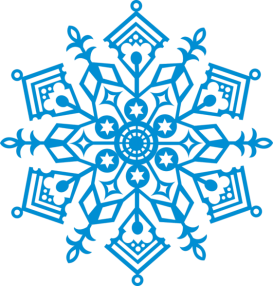 Работа спортивного зала15.00-20.00Спортивный зал1-11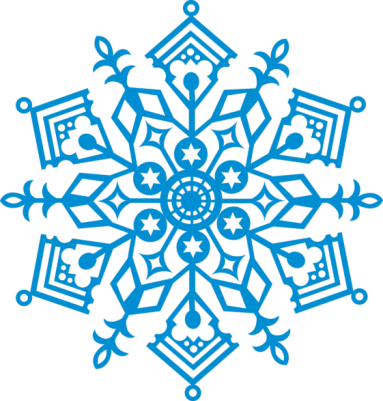 Кушнер Д.М.№ п.п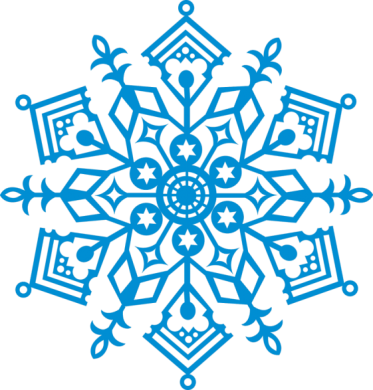 Наименование мероприятияВремяпроведенияРеком. место проведенияРек. классОтветственный педагог (и)1Работа оздоровительного лагеря «Зимний бум»08.00–16.001-4, 1-61-4, 1-7Заместитель директора по воспитательной работеВоспитатели2Работа компьютерного кабинета (по плану)08.00-13.00, 13.00-17.002-41-11Кушнарев П.П.Банчак Л.И.3Реализация трудового проекта от ЦЗУС «Пошив столового белья»09.00-12.002-69Кушнер Е.А.4Работа с учащимися по проведению поддерживающих и стимулирующих занятий, занятий по подготовке к предметным олимпиадам, экзаменам, занятий по подготовке к ЦЭ и ЦТ10.00-15.401-11Согласно графикуУчителя-предметники5Работа поискового отряда «Поиск»11.00-12.008-92-5, архив школыСмольский В.М.6Реализация областного творческого проекта «ProАктив: ИКСх2» (согласно положению)Игровая программа «Новогодний переполох»11.30-12.15, 12.30-13.152-65-9Быкова Е.И.7Панорама добрых дел «Помоги ближнему»12.30-13.30Библиотека 1-8Царенок Е.И..8Праздничный утренник «Как-то раз под Новый год»12.00-13.30, 16.30-18.00Спортивный зал1-5, 6-11Быкова Е.И., классные руководителиРабота объединений по интересам, спортивных секций согласно графику (школа, СДЮШОР, ЦТДиМ)13.25-18.15Сог ласно графику1-11Педагоги дополнительного образования9Творческая мастерская «Веселый снеговик»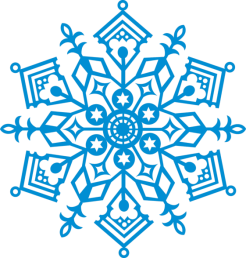 13.00-13.451-51-4Можейко И.А.Борисенко Т.А.10Образовательная программа «Новый год без правонарушений»13.30-13.151-112-4Царенок Е.И.Кушнарев П.П.11Экскурсия на спасательную станцию ОСВОД «Береги свою жизнь»14.00-15.30ОСВОД9-11Кутузова К.А.Борисенко Д.А12Работа со знаменной группой12.00-12.45Фойе, 1эт.7-8Кушнер Д.М.13Работа спортивного зала15.00-20.00Спортивный зал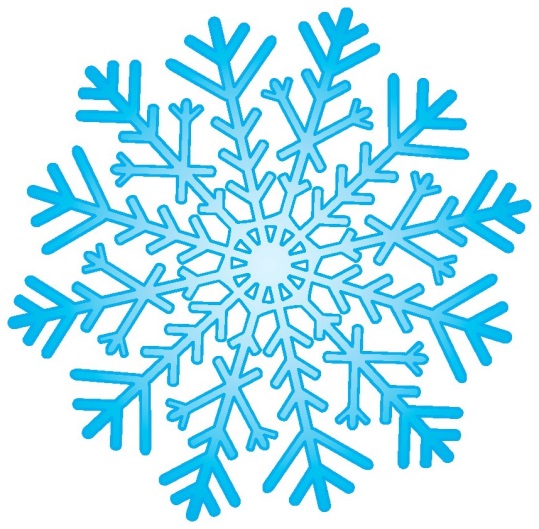 1-11Кушнер Д.М.№ п.пНаименование мероприятияВремяпроведенияРеком. место проведения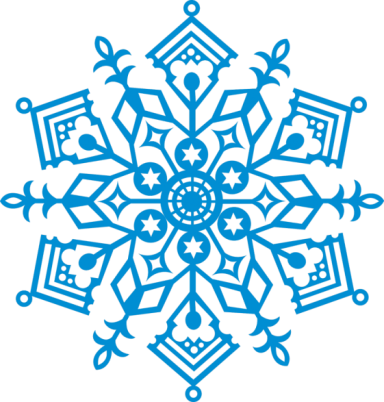 Рек. классОтветственный педагог (и)1Работа оздоровительного лагеря «с»08.00–16.001-4, 1-61-4, 1-7Заместитель директора по воспитательной работеВоспитатели2Работа компьютерного кабинета (по плану)08.00-13.00, 13.00-17.002-41-11Кушнарев П.П. Латфулин Р.А.3Реализация трудового проекта от ЦЗУС «Пошив столового белья»09.00-12.002-6Кушнер Е.А.4Работа с учащимися по проведению поддерживающих и стимулирующих занятий, занятий по подготовке к предметным олимпиадам, экзаменам, занятий по подготовке к ЦЭ и ЦТ10.00-15.401-11Согласно графикуУчителя-предметники5Реализация областного творческого проекта «ProАктив: ИКСх2» (согласно положению)Кинолекторий «Человек. Закон. Обязанность»11.30-12.15, 12.30-13.152-65-9Быкова Е.И.6Познавательная минутка «Здоровье не купишь за деньги»12.00-12.451-41-4Шароевич А.С.Майсеенко М.М.7Игровой скетч «Последствия твоих поступков»13.00-13.452-35-7Царенок Е.И.8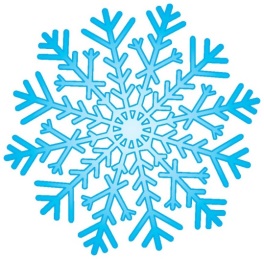 Работа объединений по интересам, спортивных секций согласно графику (школа, СДЮШОР, ЦТДиМ)13.25-20.00Согласно графику1-11Педагоги дополнительного образования9Литературный вечер «Добрые сказки нашего детства»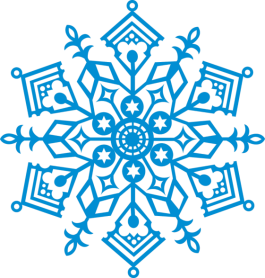 13.30-15.001-5Городская библиотекаМожейко И.А.Борисенко Т.А.10Образовательный кейс «Профилактика противоправного поведения и киберпреступлений»13.30-14.152-65-9Быкова Е.И.Гуща Е.А.11Профилактический батл «Нарушение закона. Ответственность. Последствия» (совместно с представителями РОЧС и РОВД)14.301-68-11СППС12Турнир по шашкам среди учащихся школы15.00-16.00Фойе, 1 эт.5-11Кушнер Д.М.13Работа спортивного зала15.00-20.00Спортивный зал1-11Кушнер Д.М.№ п.п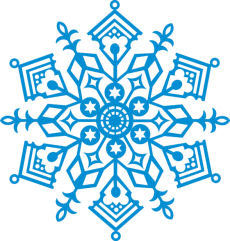 Наименование мероприятияВремяпроведенияРеком. место проведенияРек. классОтветственный педагог (и)1Работа компьютерного кабинета (по плану)08.00-13.00, 13.00-17.002-41-11Демиденко О.А..Кушнарев П.П.2Реализация трудового проекта от ЦЗУС «Пошив столового белья»09.00-12.002-69Кушнер Е.А.3Работа с учащимися по проведению поддерживающих и стимулирующих занятий, занятий по подготовке к предметным олимпиадам, экзаменам, занятий по подготовке к ЦЭ и ЦТ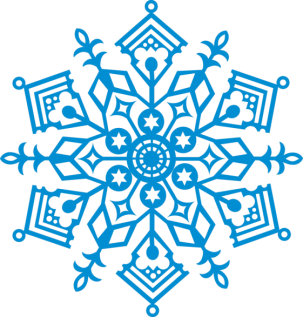 10.00-15.401-11Согласно графикуУчителя-предметники4Работа объединений по интересам, спортивных секций согласно графику (школа, СДЮШОР, ЦТДиМ)10.00-16.00Согласно графику1-11Педагоги дополнительного образования5Реализация областного творческого проекта «ProАктив: ИКСх2» (согласно положению)Квиз «Пионерская азбука»11.30-12.15, 12.30-13.152-65-9Быкова Е.И.6Игровая программа «Чудеса на Новый год»12.00-12.451-41-4Шароевич А.С.Майсеенко М.М.7Дело юного художника «Шкатулка подарков»13.00-13.451-11-5Назаренко В.В.8Творческая мастерская «Новая жизнь старых вещей»13.30-14.152-85-7Быкова Е.И.Санько Н.В.Абраменко А.Д.Брейн-ринг «Закон и подросток»13.30-14.152-78-9Смольский В.М.Коваленко Н.В.9Видеосалон «Традиции новогодних праздников»15.00-15.452-44-8Демиденко О.А.Назаренко В.В.10Школьный турнир по баскетболу среди юношей и девушек15.00-16.00Спортивный зал8-11Кушнер Д.М.11Работа спортивного зала15.00-20.00Спортивный зал1-11Кушнер Д.М.№ п.пНаименование мероприятияВремяпроведенияРеком. место проведенияРек. классОтветственный педагог (и)1Работа оздоровительного лагеря «Зимний бум»08.00–16.001-4, 1-61-4, 1-7Заместитель директора по воспитательной работеВоспитатели2Работа компьютерного кабинета (по плану)08.00-13.00, 13.00-17.002-41-11Гречихо Л.В.Шароевич А.С.3Реализация трудового проекта от ЦЗУС «Пошив столового белья»09.00-12.002-69Кушнер Е.А.4Турнир среди учащихся школы по шахматам 10.00-11.002-57-11Латфулин Р.А.5Работа с учащимися по проведению поддерживающих и стимулирующих занятий, занятий по подготовке к предметным олимпиадам, экзаменам, занятий по подготовке к ЦЭ и ЦТ10.00-15.401-11Согласно графикуУчителя-предметники6Реализация областного творческого проекта «ProАктив: ИКСх2» (согласно положению)Исторический час «Н.Островский. Дружина носит его имя»11.30-12.15, 12.30-13.152-65-9Быкова Е.И.7Деловая игра «Патриот. Гражданин. Родина»12.00-12.451-11-4Мищенко Д.М.8Работа объединений по интереса, спортивных секций согласно графику (школа, СДЮШОР, ЦТДиМ)13.25-18.00Согласно графику1-11Педагоги дополнительного образования9Профилактическая беседа «Безопасность превыше всего» (экскурсия в следственный комитет (по согласованию))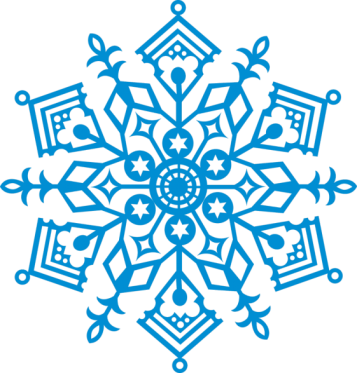 13.30-15.00Следственный комитет 5-7Санько Н.В.Абраменко А.А10Мозговой штурм «Знаешь ли ты свою страну?» 13.00-13.452-78-9Смольский В.М.Коваленко Н.В11Информационно-профилактическая беседа с сотрудником ГАИ «Особенности движения транспорта и пешеходов в зимний период»13.30-14.152-310-11Кутузова К.А.Борисенко Д.А.12Психологический тренинг «Кто я?»15.10-16.002-35-9Царенок Е.И.13Работа спортивного зала15.00-20.00Спортивный зал1-11Кушнер Д.М.Турнир по волейболу среди юношей16.00-17.00Спортивный зал8-11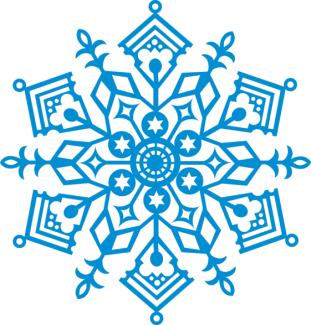 Кушнер Д.М.№ п.пНаименование мероприятияВремяпроведенияРеком. место проведенияРек. классОтветственный педагог (и)1Работа оздоровительного лагеря «Зимний бум»08.00–16.001-4, 1-61-4, 1-7Заместитель директора по воспитательной работеВоспитатели2Работа компьютерного кабинета (по плану)08.00-13.00, 13.00-17.002-41-11Кушнарев П.П.Мищенко Д.М.3Турнир среди учащихся школы по шахматам 10.00-11.002-57-11Латфулин Р.А.4Работа с учащимися по проведению поддерживающих и стимулирующих занятий, занятий по подготовке к предметным олимпиадам, экзаменам, занятий по подготовке к ЦЭ и ЦТ10.00-15.401-11Согласно графикуУчителя-предметники5Литературный форум «Добрые сказки нашего детства»10.30-11.15Городская библиотека1-5Можейко И.А.Борисенко Т.А.6Правовой тренинг «Зеркало души»10.30-11.152-35-9Царенок Е.И.7Работа со знаменной группой11.00-11.45Фойе, 1эт.7-8Кушнер Д.М.8Реализация областного творческого проекта «ProАктив: ИКСх2» (согласно положению)Сбор актива школы «Знай свою историю»11.30-12.15, 12.30-13.152-65-9Быкова Е.И.9Профилактический час «Спички детям не игрушка» (по согласованию»12.00-13.30Хойникский РОЧС3-8Назаренко В.В.Демиденко О.А.10Работа объединений по интересам, спортивных секций согласно графику (школа, СДЮШОР, ЦТДиМ)13.35-18.15Согласно графику1-11Педагоги дополнительного образования11Познавательный час «Все обо всем»13.30-14.152-15-7Санько Н.В.Абраменко А.Д.Быкова Е.И.12Работа спортивного зала15.00-20.00Спортивный зал1-11Кушнер Д.М.13Турнир по волейболу среди девушек16.00-17.00Спортивный зал8-11Кушнер Д.М.№ п.пНаименование мероприятияВремяпроведенияРеком. место проведенияРек. классОтветственный педагог (и)1Работа оздоровительного лагеря «Зимний бум»08.00–16.001-4, 1-61-4, 1-7Заместитель директора по воспитательной работеВоспитатели2Работа компьютерного кабинета (по плану)08.00-13.00, 13.00-17.002-41-11Банчак Л.И.Кушнарев П.П.3Шкатулка идей «Делу время, потехе час»  10.00-11.002-57-11Ефименко Н.Н.4Работа с учащимися по проведению поддерживающих и стимулирующих занятий, занятий по подготовке к предметным олимпиадам, экзаменам, занятий по подготовке к ЦЭ и ЦТ10.00-15.401-11Согласно графикуУчителя-предметникиВиртуальная книжная панорама «Новогодние сказки»11.00-12.451-6 1-8Алейник М.В.5Реализация областного творческого проекта «ProАктив: ИКСх2» (согласно положению)Интеллектуальный форум «Взгляд в будущее»11.30-12.15, 12.30-13.152-65-9Быкова Е.И.6Экологическая викторина «Нам мир завещано беречь»12.00-12.451-41-4Шароевич А.С.Майсеенко М.М.7Работа объединений по интересам, спортивных секций согласно графику (школа, СДЮШОР, ЦТДиМ)13.25-20.00Согласно графику1-11Педагоги дополнительного образования8Посещение студии звукозаписи «Музыка моего будущего» (профориентация)13.30-15.00РДК8-9Смольский В.М.Коваленко Н.В.9Групповой/индивидуальный практикум «Как сделать правильный выбор?»15.00-15.452-38-11Царенок Е.И.10Открытый микрофон («100 вопросов взрослому») «Правовые последствия необдуманных поступков»(совместно с заместителем председателя КДН Токарской О.В. (по согласованию))13.30-14.152-310-11Кутузова К.А.Борисенко Д.А.11Работа спортивного зала15.00-20.00Спортивный зал1-11Кушнер Д.М.№ п.пНаименование мероприятияВремяпроведенияРеком. место проведенияРек. классОтветственный педагог (и)1Работа компьютерного кабинета (по плану)08.00-13.00, 13.00-17.002-41-11Кушнарев П.П.Демиденко О.А.2Работа с учащимися по проведению поддерживающих и стимулирующих занятий, занятий по подготовке к предметным олимпиадам, экзаменам, занятий по подготовке к ЦЭ и ЦТ10.00-15.401-11Согласно графикуУчителя-предметники3Реализация областного творческого проекта «ProАктив: ИКСх2» (согласно положению)Исторический час «Легендарные имена октябрятской и пионерской жизни»11.30-12.15, 12.30-13.152-65-9Быкова Е.И.4Работа поискового отряда «Память»11.00-11.452-4, 2-58-9Смольский В.М.5Праздничное представление «Каляды»12.00-13.00школа1-11Классные руководители6Игротека «Загадки Дедушки мороза»12.30-13.151-51-4Можейко И.А.Борисенко Т.А.7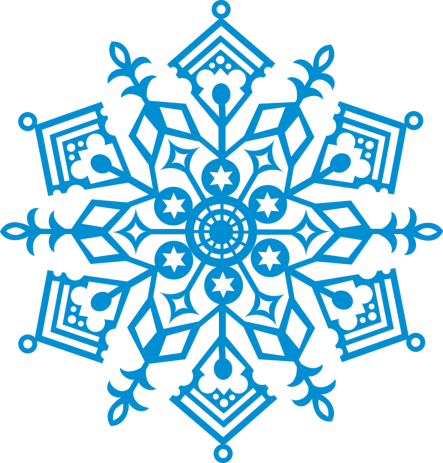 Работа объединений по интересам, спортивных секций согласно графику (школа, СДЮШОР, ЦТДиМ)10.00-16.00Согласно графику1-11Педагоги дополнительного образования8Творческая мастерская «Да нас ідуць Каляды»13.30-14.152-15-7Санько Н.В.Абраменко А.Д.Быкова Е.И.9Лыжная эстафета «Старт – финиш»15.00-16.00Тер. школьн.двора1-11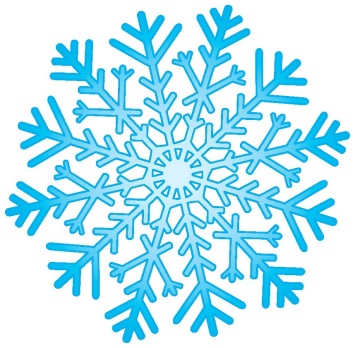 Кушнер Д.МКлассные руководители 10Работа спортивного зала15.00-20.00Спорт. зал1-11Кушнер Д.М.